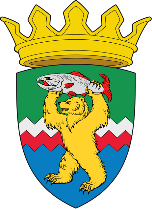 РОССИЙСКАЯ ФЕДЕРАЦИЯКАМЧАТСКИЙ КРАЙЕЛИЗОВСКИЙ МУНИЦИПАЛЬНЫЙ РАЙОНДУМА ЕЛИЗОВСКОГО МУНИЦИПАЛЬНОГО РАЙОНАРЕШЕНИЕ13 декабря 2023 № 1915	г. Елизово140 (внеочередная) сессия О принятии нормативного правового акта «Положение о порядке зачисления и расходования средств безвозмездных поступлений от физических и юридических лиц, в том числе добровольных пожертвований, в бюджет Елизовского муниципального района»Рассмотрев внесенный Администрацией Елизовского муниципального района проект нормативного правового акта «Положение о порядке зачисления и расходования средств безвозмездных поступлений от физических и юридических лиц, в том числе добровольных пожертвований, в бюджет Елизовского муниципального района», руководствуясь Федеральным законом от 06.10.2003 № 131-ФЗ «Об общих принципах организации местного самоуправления в Российской Федерации», Уставом Елизовского муниципального района,				Дума Елизовского муниципального районаРЕШИЛА:1. Принять нормативный правовой акт «Положение о порядке зачисления и расходования средств безвозмездных поступлений от физических и юридических лиц, в том числе добровольных пожертвований, в бюджет Елизовского муниципального района».2. Направить нормативный правовой акт, принятый настоящим Решением, Главе Елизовского муниципального района для подписания и официального опубликования.3. Настоящее Решение вступает в силу после его принятия.Председатель Думы Елизовского муниципального района			                      А.Ю. ЛипатовРОССИЙСКАЯ ФЕДЕРАЦИЯКАМЧАТСКИЙ КРАЙЕЛИЗОВСКИЙ МУНИЦИПАЛЬНЫЙ РАЙОНДУМА ЕЛИЗОВСКОГО МУНИЦИПАЛЬНОГО РАЙОНАНОРМАТИВНЫЙ ПРАВОВОЙ АКТПОЛОЖЕНИЕо порядке зачисления и расходования средств безвозмездных поступленийот физических и юридических лиц, в том числе добровольных пожертвований, в бюджет Елизовского муниципального районаПринят решением Думы Елизовского муниципального района от 13.12.2023 № 19151. Общие положения1.1. Настоящее Положение о порядке зачисления и расходования средств безвозмездных поступлений от физических и юридических лиц, в том числе добровольных пожертвований, в бюджет Елизовского муниципального района (далее - Положение) разработано в соответствии со статьями 41 и 47 Бюджетного кодекса Российской Федерации, статьей 582 Гражданского кодекса Российской Федерации, Федеральным законом от 11.08.1995 № 135-ФЗ «О благотворительной деятельности и добровольчестве (волонтерстве)», Федеральным законом от 12.01.1996 № 7-ФЗ «О некоммерческих организациях», статьей 55 Федерального закона от 06.10.2003 № 131-ФЗ «Об общих принципах организации местного самоуправления в Российской Федерации», Уставом Елизовского муниципального района и устанавливает порядок зачисления и расходования средств безвозмездных поступлений от физических и юридических лиц, в том числе добровольных пожертвований, в бюджет Елизовского муниципального района.1.2. Безвозмездные поступления от физических и юридических лиц, в том числе добровольные пожертвования (далее по тексту - безвозмездные поступления) могут поступать в бюджет Елизовского муниципального района в безналичной форме в виде:- благотворительных взносов - без указания конкретной цели платежа;- целевых пожертвований - с указанием конкретной цели платежа.1.3. Правом обращения за безвозмездными поступлениями от имени Елизовского муниципального района обладает:- председатель Думы Елизовского муниципального района и его заместители;- депутаты Думы Елизовского муниципального района;- Глава Елизовского муниципального района;- заместители главы Администрации Елизовского муниципального района, руководители органов Администрации Елизовского муниципального района.1.4. Информация о привлечении безвозмездных поступлений может доводиться до сведения неограниченного круга лиц в устной форме (встречи, собрания, конференции, теле-, радиопередачи), в письменной форме (объявления, письма), в том числе через средства массовой информации, а также иными способами.1.5. Безвозмездные поступления зачисляются в состав доходов бюджета Елизовского муниципального района (далее по тексту местный бюджет) на соответствующий финансовый год и включаются в состав расходов местного бюджета в соответствии с целями, установленными настоящим Положением.1.6. Безвозмездные поступления в бюджет Елизовского муниципального района зачисляются на основании платежного документа и договора о добровольном пожертвовании (безвозмездном перечислении) денежных средств (при наличии последнего).От имени Елизовского муниципального района стороной договора о добровольном пожертвовании (безвозмездном перечислении) денежных средств выступает Администрация Елизовского муниципального района. Порядок заключения и форма договора о добровольном пожертвовании (безвозмездном перечислении) денежных средств, утверждаются Администрацией Елизовского муниципального района.2. Цели расходования средств безвозмездных поступлений2.1. Безвозмездные поступления, зачисленные в бюджет Елизовского муниципального района в соответствующем финансовом году, направляются на финансирование:- мероприятий по решению вопросов местного значения, определенных федеральным законодательством;- на иные цели, не противоречащие действующему законодательству.При этом целевые пожертвования расходуются на цели или комплекс мероприятий, на которые они поступили.3. Порядок поступления средств безвозмездных поступлений3.1. Средства безвозмездных поступлений учитываются в бюджете Елизовского муниципального района в соответствии с Бюджетным кодексом Российской Федерации и Положением о бюджетном процессе в Елизовском муниципальном районе.3.2. Средства безвозмездных поступлений зачисляются в состав доходов на казначейский счет бюджета Елизовского муниципального района, открытый в территориальном органе Федерального казначейства, и учитываются по кодам бюджетной классификации, предусматривающим безвозмездные поступления в бюджеты муниципальных районов.3.3. Администратор доходов бюджета по конкретным видам безвозмездных поступлений определяется Администрацией Елизовского муниципального района.3.4. Администратор доходов бюджета закрепляет за собой коды доходов бюджетной классификации в порядке, предусмотренном бюджетным законодательствам.3.5. В случае перечисления юридическими и физическими лицами безвозмездных поступлений без договора о добровольном пожертвовании (безвозмездном перечислении) денежных средств, реквизиты направляются заявителям на основании их обращений в Администрацию Елизовского муниципального района.3.6. При перечислении целевых безвозмездных поступлений в платежных документах в назначении платежа обязательно указывается конкретная цель (комплекс мероприятий) направления расходования средств.4. Порядок расходования средств безвозмездных поступлений4.1. По факту зачисления безвозмездных поступлений на казначейский счет бюджета Елизовского муниципального района, открытый в территориальном органе Федерального казначейства, средства используются в соответствии с целевым назначением, указанным в договоре о добровольном пожертвовании (безвозмездном перечислении) или платежном документе.В случае отсутствия в договоре или платежном документе целевого назначения средств безвозмездных поступлений, решение о направлении расходования безвозмездных поступлений утверждается решением Думы Елизовского муниципального района о бюджете Елизовского муниципального района на текущий финансовый год и плановый период.4.2. Безвозмездные поступления расходуются в соответствии со сводной бюджетной росписью Елизовского муниципального района на соответствующий финансовый год с учетом их фактического поступления в бюджет Елизовского муниципального района.4.3. Администрация Елизовского муниципального района определяет орган Администрации Елизовского муниципального района, уполномоченный и ответственный за исполнение обязательств Администрации Елизовского муниципального района, источником финансового обеспечения которых являются безвозмездные поступления.4.4. Расходование средств безвозмездных поступлений осуществляется в соответствии со статьей 219 Бюджетного кодекса Российской Федерации.4.5. Для достижения целей, установленных жертвователем, поступившие средства перечисляются:4.5.1. для получателей бюджетных средств Елизовского муниципального района, согласно бюджетным сметам путем доведения объемов финансирования до в соответствии со сводной бюджетной росписью на текущий финансовый год в пределах лимитов бюджетных обязательств;4.5.2. для автономных и бюджетных учреждений в виде субсидии на иные цели.4.6. Средства безвозмездных поступлений, не использованные в текущем финансовом году, подлежат использованию в следующем финансовом году на те же цели.4.7. Не допускается направление безвозмездных поступлений на увеличение фонда заработной платы и выплату различных видов поощрений работникам органов местного самоуправления и подведомственным муниципальным учреждениям.5. Учет и отчетность средств безвозмездных поступлений.5.1. Учет операций по безвозмездным поступлениям осуществляется главным администратором дохода бюджета и получателями бюджетных средств в порядке, установленном для учета операций по исполнению бюджета Елизовского муниципального района по расходам и источникам финансирования дефицита бюджета.5.2. Уполномоченный получатель бюджетных средств и (или) муниципальные бюджетные и автономные учреждения Елизовского муниципального района обязаны вести обособленный учет всех операций по использованию безвозмездных поступлений и предоставлять отчетность в соответствии с законодательством Российской Федерации.5.3. Сведения о поступлении и расходовании безвозмездных поступлений в форме денежных средств включаются в месячные, квартальные, полугодовой и годовой отчеты об исполнении бюджета Елизовского муниципального района.6. Контроль за расходованием средств безвозмездных поступлений6.1. Главные распорядители бюджетных средств, получатели бюджетных средств Елизовского муниципального района обязаны по требованию физического или юридического лица, перечислившего целевые безвозмездные поступления в бюджет Елизовского муниципального района, предоставить информацию об использовании безвозмездных поступлений.6.2. Контроль за целевым использованием средств безвозмездных поступлений осуществляют главные распорядители бюджетных средств.6.3. Ответственность за нецелевое расходование средств безвозмездных поступлений несет получатель соответствующих денежных средств согласно действующему законодательству.7. Заключительные положенияПравоотношения, связанные с безвозмездными поступлениями, не урегулированные настоящим Положением, регулируются действующим законодательством Российской Федерации.8. Вступление в силуНастоящий нормативный правовой акт вступает в силу после его официального опубликования.Глава Елизовскогомуниципального района                                                                        С.Н. Тюлькин от 13 декабря 2023 года № 369